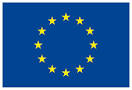 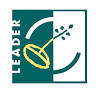 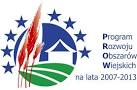 Projekt jest współfinansowany ze środków Unii Europejskiej w ramach działania  413 „Wdrażanie lokalnych strategii rozwoju” dla operacji, które odpowiadają warunkom przyznania pomocy w ramach działania „Odnowa i rozwój wsi”.SPECYFIKACJA ISTOTNYCH WARUNKÓW ZAMÓWIENIA w postępowaniu o udzielenie zamówienia publicznego prowadzonym w trybie przetargu nieograniczonym o wartości mniejszej niż kwoty określone w przepisach wydanych na podstawie art. 11 ust. 8 ustawy prawo zamówień publicznych z dn. 29.01.2004 r. (Dz. U. z 2013 r. poz. 907 z późniejszymi zmianami)na zadanie pn.:„Remont i termomodernizacja budynku wraz z wykonaniem kotłowni wbudowanej gazowej”		Nazwa Zamawiającego:Gmina ZałuskiAdres: Załuski 67 , 09-142 ZałuskiGodziny urzędowania:Od poniedziałku do piątku w godz. 7.45  -  15.45Kontakt:tel: 23 66 19 013; fax: 23 66 19 013 wew. 114; e-mail – ugzaluski@bip.org.pl Składanie ofert do dnia: 08.09.2014 r. do godz. 10.00                                         Otwarcie ofert 08.09.2014  r. godz. 10.30                                                                                                       Zatwierdzam:	  Wójt Gminy Załuski	/-/ Romuald Woźniak1. Postępowanie o udzielenie zamówienia publicznego prowadzone jest w trybie przetargu nieograniczonego o wartości szacunkowej poniżej progów ustalonych na podstawie art. 11 ust. 8 Prawa zamówień publicznych.   2. Postępowanie prowadzone jest zgodnie z przepisami ustawy z dnia 29 stycznia 2004 r. Prawo zamówień publicznych (Dz. U. z 2013 r. poz. 907 z późniejszymi zmianami) Podstawa prawna udzielenia zamówienia publicznego – art. 10 ust. 1 oraz art. 39 ustawy Prawo zamówień publicznych.4.  Podstawa prawna opracowania specyfikacji istotnych warunków zamówienia:Ustawa z dnia 29 stycznia 2004 r. Prawo zamówień publicznych (Dz. U. z 2013 r. poz. 907 z późniejszymi zmianami),Rozporządzenie Prezesa Rady Ministrów z dnia 19 lutego 2013 r. w sprawie rodzajów dokumentów, jakich może żądać zamawiający od wykonawcy, oraz form, w jakich te dokumenty mogą być składane (Dz. U. z 2013 r. poz. 231),Rozporządzenie Prezesa Rady Ministrów z dnia 16 grudnia 2011 r. w sprawie średniego kursu złotego w stosunku do euro stanowiącego podstawę przeliczania wartości zamówień publicznych, (Dz. U. Poz. 1692).1. Przedmiotem zamówienia jest Remont i termomodernizacja budynku w Gminie Załuski znajdującego się w Załuskach na działce nr ewid. 70/12 wraz z wykonaniem kotłowni wbudowanej gazowej. Remont i termomodernizacja ma polegać na:- przystosowaniu pomieszczenia w piwnicy dla potrzeb kotłowni gazowej;- remoncie pomieszczeń na piętrze polegający na wymianie glazury i urządzeń sanitarno -technicznych w łazienkach i WC, malowaniu ścian, wymianie wykładziny podłogowej; - wymianie pozostałej drewnianej stolarki okiennej oraz wymianę drzwi wejściowych do budynku;- remoncie pokrycia dachowego wraz z przemurowaniem i otynkowaniem istniejących kominów ponad dachem;- remoncie loggi;- dociepleniu ścian zewnętrznych styropianem z wyprawą z tynku cienkowarstwowego silikatowego.Budynek jest wykonany w technologii wielkiej płyty, fundamenty bezpośrednie betonowe, ściany piwnic i ściany nośne kondygnacji nadziemnych z płyt żelbetowych kanałowych natomiast stropy żelbetowe kanałowe.Wykonawca jest zobowiązany do zabezpieczenia terenu budowy w okresie trwania realizacji kontraktu aż do zakończenia i odbioru ostatecznego robót. Wykonawca dostarczy, zainstaluje i będzie utrzymywać tymczasowe urządzenia zabezpieczające, w tym: ogrodzenia, poręcze, oświetlenie, sygnały i znaki ostrzegawcze, dozorców, wszelkie inne środki niezbędne do ochrony robót, wygody społeczności i innych.Pomieszczenie kotłowniW piwnicy jedno z pomieszczeń zostanie zaadaptowane na kotłownię. W ramach prac adaptacyjnych należy wykonać następujące prace:1. wykonać okładzinę z glazury na dwóch ścianach wskazanych na rysunku do wysokości 2 metrów2. wykonać okładzinę podłogową z gresu technicznego.3. wymienić drzwi wejściowe do pomieszczenia kotłowni na drzwi EI 30. Pomieszczenie należy wymalować farbą emulsyjną w kolorze białym. W ścianie zewnętrznej pod stropem należy wybić otwór nawiewowy o przekroju 250/200mm i zamontować tzw. "zetkę" z blachy ocynkowanej z wylotem 30cm nad posadzką. Kanał należy osiatkować a na zewnątrz zamontować kratkę z blachy nierdzewnej.	Projektowana kotłownia do budynku GOPS powstanie z rozdzielenia istniejącego podłączenia z sąsiednim budynkiem instalacji CO. Rozdzielenie istniejącej instalacji wykonane zostanie w pomieszczeniu piwnicy - kotłowni. Źródłem zasilania w gaz będzie nowoprojektowany odcinek przyłącza gazowego gazu PE 40 od szafki z reduktorem do 10m3/h do istniejącego budynku. Zewnętrzna instalacja prowadzona będzie od szafki Z4 z punktem redukcyjnym do szafki Z1 zamontowanej na budynku. W szafce Z1 należy zamontować kurek główny odcinający. Przejście przez ścianę budynku należy wykonać w rurze osłonowej do pomieszczenia kotłowni, gdzie gaz doprowadzony będzie do kotła jednofunkcyjnego służącego do zasilania instalacji centralnego ogrzewania. 	Należy zainstalować piec jednofunkcyjny kondensacyjny o mocy 26 kW  z pompą obiegową c.o. o połączeniach gwintowych oraz termostatem  pokojowym - wyjście dwupołożeniowe z cyfrowym zegarem sterującym z niezależnym zasilaniem.2. Wszystkie użyte materiały muszą posiadać aktualne dopuszczenia do obrotu i stosowania w budownictwie. Do rozpoczęcia robót budowlanych można przystąpić dopiero po skompletowaniu dokumentów potwierdzających zgodność użytych materiałów z obowiązującymi przepisami. Roboty powinny być wykonane zgodnie z zasadami sztuki budowlanej, obowiązującymi przepisami i normami pod nadzorem osób uprawnionych.Szczegółowy opis zamówienia zawiera  przedmiar robót, specyfikacja techniczna wykonania i odbioru robót stanowiące integralną część SIWZ.Wykonawca zobowiązany jest udzielić gwarancji jakości na przedmiot zamówienia (tj.wykonane roboty budowlane i wbudowane materiały) na okres co najmniej 36 miesięcy.Każdy z wykonawców ubiegających się o wykonanie zamówienia jest zobowiązanydo przeprowadzenia wizji lokalnej celem dokładnego zapoznania się z przedmiotem zamówienia i ujęcia w ofercie ewentualnych prac nie przewidzianych w przedmiarze robót, koniecznych jednak do prawidłowego wykonania całego przedmiotu zamówienia. Każdy z wykonawców winien zgłosić zamawiającemu chęć dokonania wizji lokalnej celem udostępnienia przez zamawiającego terenu budowy.Jeżeli w SIWZ przy opisie przedmiotu zamówienia wskazana została nazwaproducenta, znak towarowy, patent lub pochodzenie w stosunku do określonych materiałów, urządzeń itp. Zamawiający wymaga, aby traktować takie wskazanie jako przykładowe i dopuszcza zastosowanie przy realizacji zamówienia materiałów, urządzeń itp. równoważnych o parametrach nie gorszych niż wskazane.Uwaga:       Remontowany budynek w Załuskach  podczas prowadzonych robót budowlanych niebędzie wyłączony z użytkowania. Wykonawca zapewni swobodny i bezpieczny dostęp dobudynku pracownikom oraz interesantom w czasie prowadzenia prac budowlanych.Wspólny słownik zamówień publicznych:45453100-8 Roboty renowacyjne45453000-7 Roboty remontowe i renowacyjneInne informacje dotyczące przedmiotu zamówienia:Zamawiający nie dopuszcza możliwości składania ofert częściowych.Zamawiający nie dopuszcza możliwości składania ofert wariantowych.Zamawiający nie przewiduje możliwości udzielenia zamówień uzupełniających, o którym mowa w art. 67 ust. 1 pkt. 6 ustawy Prawo zamówień publicznych.Przedmiotem niniejszego postępowania nie jest zawarcie umowy ramowej.Zamawiający nie przewiduje zebrania Wykonawców w trybie art. 38 ust. 3 ustawy Pzp.Zamawiający nie przewiduje aukcji elektronicznej w niniejszym postępowaniu. Wymagany termin realizacji zamówienia: od dnia podpisania umowy do końca listopada 2014 roku.  1. O udzielenie zamówienia mogą się ubiegać Wykonawcy, którzy spełniają warunki dotyczące: Posiadania uprawnień do wykonywania określonej działalności lub czynności, jeżeli przepisy prawa nakładają obowiązek ich posiadania.Opis sposobu dokonywania oceny spełniania tego warunku:Zamawiający nie wyznacza szczególnego warunku w tym zakresie.Wykonawca potwierdza spełnianie tego warunku poprzez złożenie oświadczenia o spełnianiu warunków udziału w postępowaniu w trybie art. 22 ust. 1 (zał. nr 2 do SIWZ).	Ocena spełniania warunku przez Wykonawców zostanie dokonana metodą spełnia - nie spełnia na podstawie badania złożonego oświadczenia, tj. złożone prawidłowo oświadczenie żądane przez Zamawiającego - spełnia warunek, nie złożone z zastrzeżeniem art. 26 ust. 3 ustawy Pzp - nie spełnia warunku. Posiadania wiedzy i doświadczenia. Opis sposobu dokonywania oceny spełniania tego warunku:      Na potwierdzenie spełnienia w/w warunku wykonawca wykaże, że zrealizował należycie w okresie  ostatnich 5 lat przed upływem terminu składania ofert, a jeżeli okres prowadzenia działalności jest krótszy – w tym okresie, przynajmniej dwa zamówienia o podobnym zakresie co przedmiot zamówienia, tj. jedno zadanie polegające na  wykonaniu przyłącza gazowego wraz z kotłem  o wartości min. 20 000 zł (dwadzieścia tysięcy  zł) oraz jedno zadanie polegające na termomodernizacji budynku użyteczności publicznej ( wraz z robotami remontowymi) o wartości min. 150.000 zł (słownie sto pięćdziesiąt tysięcy zł),  każde z załączeniem dowodów czy roboty te zostały wykonane w sposób należyty oraz wskazujących , czy zostały wykonane zgodnie z zasadami sztuki budowlanej i prawidłowo ukończone (zał. nr 4 do SIWZ)	Ocena spełniania warunku przez Wykonawców zostanie dokonana metodą spełnia - nie spełnia na podstawie badania złożonego oświadczenia, tj. złożone prawidłowo oświadczenie żądane przez Zamawiającego - spełnia warunek, nie złożone z zastrzeżeniem art. 26 ust. 3 ustawy Pzp - nie spełnia warunku. Dysponowania odpowiednim potencjałem technicznym i osobami zdolnymi do wykonania zamówienia.Opis sposobu dokonywania oceny spełniania tego warunku:Dysponują potencjałem technicznym i osobami zdolnymi do wykonania zamówienia lub przedstawią pisemne zobowiązanie innych podmiotów do udostępnienia potencjału technicznego i osób zdolnych do wykonania zamówienia, tj. wykażą co najmniej 1 osobę posiadającą uprawnienia budowlane do kierowania robotami budowlanymi, w specjalności: konstrukcyjno – budowlanej z załączonym potwierdzeniem kwalifikacji zawodowych, minimum jedną osobę posiadającą uprawnienia w specjalności instalacyjnej w zakresie sieci, instalacji i urządzeń cieplnych , wentylacji gazowych , wod-kan lub przedstawią pisemne zobowiązanie innych podmiotów do udostępnienia osób zdolnych do wykonania zamówienia, którzy posiadają prawo pełnienia samodzielnych funkcji technicznych w budownictwie.	Ocena spełniania warunku przez Wykonawców zostanie dokonana metodą spełnia - nie spełnia na podstawie badania złożonego oświadczenia, tj. złożone prawidłowo oświadczenie żądane przez Zamawiającego - spełnia warunek, nie złożone z zastrzeżeniem art. 26 ust. 3 ustawy Pzp - nie spełnia warunku. Sytuacji ekonomicznej i finansowej.Opis sposobu dokonywania oceny spełniania tego warunku:Warunek niniejszy zostanie uznany za spełniony, jeżeli Wykonawca wykaże na podstawie polisy, a w przypadku jej braku innego dokumentu potwierdzającego, że jest ubezpieczony od odpowiedzialności cywilnej w zakresie prowadzonej działalności związanej z przedmiotem zamówienia na kwotę nie mniejszą niż 150  000,00 (słownie: sto pięćdziesiąt  tysięcy złotych)	Ocena spełniania warunku przez Wykonawców zostanie dokonana metodą spełnia - nie spełnia na podstawie badania złożonego oświadczenia, tj. złożone prawidłowo oświadczenie żądane przez Zamawiającego - spełnia warunek, nie złożone z zastrzeżeniem art. 26 ust. 3 ustawy Pzp - nie spełnia warunku. 2. Z ubiegania się o udzielenie zamówienia publicznego wyklucza się Wykonawców, którzy podlegają wykluczeniu na podstawie art.24 ust.1 i 2 Pzp. Zamawiający odrzuca ofertę, jeżeli: 1) Jest niezgodna z ustawą, 2) Jej treść nie odpowiada treści specyfikacji istotnych warunków zamówienia z zastrzeżeniem art.87 ust.2 pkt. 3 ustawy,    3) Jej złożenie stanowi czyn nieuczciwej konkurencji w rozumieniu przepisów o zwalczaniu nieuczciwej konkurencji, 4) Zawiera rażąco niską cenę w stosunku do przedmiotu zamówienia, 5) Została złożona przez Wykonawcę wykluczonego z udziału w postępowaniu o udzielenie zamówienia, 6) Zawiera błędy w obliczeniu ceny.7) Wykonawca w terminie 3 dni od dnia doręczenia zawiadomienia nie zgodził się na poprawienie omyłki, o której mowa w art.87 ust.2 pkt.3 Pzp 8) Jest nieważna na podstawie odrębnych przepisów. W zakresie wykazania spełniania przez wykonawcę warunków, o których mowa w art. 22 ust. 1 ustawy, oprócz oświadczenia o spełnianiu warunków udziału w postępowaniu należy przedłożyć:1. Wykaz roboty  budowlanej w okresie ostatnich pięciu lat przed upływem terminu składania ofert, a jeżeli okres prowadzenia działalności jest krótszy – w tym okresie , wraz z podaniem  rodzaju i wartości , daty i miejsca wykonania oraz z załączeniem dowodu dotyczącego najważniejszych robót ,określających , czy roboty te zostały wykonane w sposób należyty oraz wskazujący, czy została wykonana zgodnie z zasadami sztuki budowlanej i prawidłowo zakończona( zał nr 4 do SIWZ)2. Dowodami, o których mowa w pkt.1 ppkt 1  są:a) poświadczenia, lubb) inne dokumenty - jeżeli z uzasadnionych przyczyn o obiektywnym charakterze  Wykonawca nie jest w stanie uzyskać poświadczenia, o którym mowa w ppkt 2 lit.a.  c) W przypadku gdy Zamawiający jest podmiotem, na rzecz którego roboty budowlane wskazane w wykazie zostały wcześniej wykonane, wykonawca nie ma  obowiązku przedkładania dowodów, o których mowa w  ppkt 2.2. W zakresie potwierdzenia niepodlegania wykluczeniu na podstawie art. 24 ust. 1 ustawy, należy przedłożyć: Oświadczenie o braku podstaw do wykluczenia (zał. Nr 3 do SIWZ) Aktualny odpis z właściwego rejestru, lub centralnej ewidencji i informacji o działalności gospodarczej, jeżeli odrębne przepisy wymagają wpisu do rejestru lub ewidencji, w celu wykazania braku podstaw do wykluczenia w oparciu o art. 24 ust. 1 pkt 2 ustawy, wystawiony nie wcześniej niż 6 miesięcy przed upływem terminu składania wniosków o dopuszczenie do udziału w postępowaniu o udzielenie zamówienia albo składania ofert.  Aktualne zaświadczenie właściwego naczelnika urzędu skarbowego potwierdzającego, że wykonawca nie zalega z opłacaniem podatków, lub zaświadczenia, że uzyskał przewidziane prawem zwolnienie, odroczenie lub rozłożenie na raty zaległych płatności lub wstrzymanie w całości wykonania decyzji właściwego organu – wystawionego nie wcześniej niż 3 miesiące przed upływem terminu składania  ofert; Aktualne zaświadczenie właściwego oddziału Zakładu Ubezpieczeń Społecznych lub Kasy Rolniczego Ubezpieczenia Społecznego potwierdzającego, że wykonawca nie zalega z opłacaniem składek na ubezpieczenia zdrowotne i społeczne, lub potwierdzenia, że uzyskał przewidziane prawem zwolnienie, odroczenie lub rozłożenie na raty zaległych płatności lub wstrzymanie w całości wykonania decyzji właściwego organu – wystawionego nie wcześniej niż 3 miesiące przed upływem terminu składania ofert. Aktualne informacje z Krajowego Rejestru Karnego albo równoważne zaświadczenia właściwego organu sądowego lub administracyjnego kraju pochodzenia osoby 
w zakresie określonym w art. 24 ust. 1 pkt od 4 do 8 ustawy, wystawione nie wcześniej niż 6 miesięcy przed upływem terminu składania ofert,3. Zgodnie z art. 26 ust. 2b ustawy Wykonawca może polegać na wiedzy i doświadczeniu, potencjale technicznym, osobach zdolnych do wykonania zamówienia lub zdolnościach finansowych innych podmiotów, niezależnie od charakteru prawnego łączących go z nimi stosunków. Wykonawca w takiej sytuacji zobowiązany jest udowodnić zamawiającemu, iż będzie dysponował zasobami niezbędnymi do realizacji zamówienia, w szczególności przedstawiając w tym celu pisemne zobowiązanie tych podmiotów do oddania mu do dyspozycji niezbędnych zasobów na okres korzystania z nich przy wykonaniu zamówienia.4. Jeżeli wykonawca, wykazując spełnianie warunków, o których mowa w art. 22 ust. 1 ustawy, polega na zasobach innych podmiotów na zasadach określonych w art. 26 ust. 2b ustawy, a podmioty te będą brały udział w realizacji części zamówienia, zamawiający żąda od wykonawcy przedstawienia w odniesieniu do tych podmiotów dokumentów wymienionych w pkt. 2. 5. Zgodnie z art. 26 ust. 2d wykonawca wraz z wnioskiem lub ofertą , składa listę podmiotów należących do tej samej grupy kapitałowej , o której mowa w art. 24 ust. 2  pkt 5, albo informację o tym, że nie należy do grupy kapitałowej 6. Dokumenty powyższe stanowią załączniki do oferty muszą mieć formę pisemną i mogą być przedstawione w formie oryginału lub kserokopii poświadczonej za zgodność z oryginałem przez oferenta. Załączniki należy ponumerować zgodnie z numeracją nadaną przez „specyfikację”. Dokument, którego wzór stanowi załącznik do niniejszej „specyfikacji” powinien być sporządzony zgodnie z tym wzorem.7. W przypadku podpisywania dokumentów wchodzących w skład oferty przez osoby inne niż wymienione we wpisie do rejestru lub wpisie do ewidencji działalności gospodarczej, pełnomocnictwo dla tej osoby musi być zamieszczone w ofercie.8. Złożenie przez oferenta fałszywych, stwierdzających nieprawdę dokumentów lub nierzetelnych oświadczeń mających istotne znaczenie dla prowadzonego postępowania, zgodnie z przepisami art. 24 ust. 4 ustawy o zamówieniach publicznych spowoduje wykluczenie oferenta z dalszego postępowania.9. Dokumenty podmiotów zagranicznych:Jeżeli wykonawca ma siedzibę lub miejsce zamieszkania poza terytorium Rzeczypospolitej Polskiej, przedkłada: dokument wystawiony w kraju, w którym ma siedzibę lub miejsce zamieszkania potwierdzające, że:nie otwarto jego likwidacji ani nie ogłoszono upadłości – wystawiony nie wcześniej niż 6 miesięcy przed upływem terminu składania ofert,nie orzeczono wobec niego zakazu ubiegania się o zamówienia- wystawiony nie wcześniej niż 6 miesięcy przed upływem terminu składania ofert.10 . Oferta wspólnaWykonawcy mogą wspólnie ubiegać się o udzielenie zamówienia. W takim przypadku muszą ustanowić pełnomocnika do reprezentowania ich w postępowaniu o udzielenie zamówienia albo reprezentowania w postępowaniu i zawarcia umowy w sprawie zamówienia publicznego – do oferty należy dołączyć pełnomocnictwo podpisane przez uprawnionych przedstawicieli wszystkich Wykonawców ubiegających się o wspólne udzielenie zamówienia lub inny dokument ustanawiający pełnomocnika. Każdy z Wykonawców ubiegających się wspólnie musi złożyć oświadczenie o nie podleganiu wykluczeniu z postępowania oraz aktualny odpis z właściwego rejestru albo zaświadczenie o wpisie do ewidencji działalności gospodarczej, aktualne zaświadczenia właściwego naczelnika Urzędu Skarbowego oraz właściwego oddziału ZUS/KRUS.Oferta musi być podpisana w taki sposób, aby prawnie zobowiązywała wszystkich Wykonawców występujących wspólnie.Podmioty występujące wspólnie ponoszą solidarną odpowiedzialność za niewykonanie lub nienależyte wykonanie zobowiązań. Wszelka korespondencja dokonywana będzie z Wykonawcą występującym jako reprezentant pozostałych (Liderem).11. Inne dokumenty:Formularz oferty na wykonanie zamówienia (zał. Nr 1 do SIWZ)Pełnomocnictwo do podpisania oferty, o ile prawo do podpisania oferty nie wynika z innych dokumentów złożonych wraz z ofertą : treść pełnomocnictwa musi jednoznacznie określać czynności , co do wykonywania których pełnomocnik jest upoważniony; gdy do oferty dołączona zostanie kopia pełnomocnictwa , to musi być ona poświadczona za zgodność z oryginałem przez wystawcę pełnomocnictwa lub notariusza..Lista  podmiotów należących do tej samej grupy kapitałowej , o której mowa w art. 24 ust. 2  pkt 5, albo informację o tym, że nie należy do grupy kapitałowej – zał. nr 6Uzupełniony kosztorys ofertowy.12. Wykonawcy zobowiązani są do przedstawienia dokumentów zawierających stwierdzenia zgodnie z faktami i stanem prawnym istniejącym w chwili ich składania.Wszelkie oświadczenia, wnioski, zawiadomienia oraz informacje Zamawiający oraz Wykonawcy przekazują w formie - pisemnej na adres – Urząd Gminy Załuski, Załuski 67, 09-142 Załuski- faxem na nr: 23 66 19 013 wew. 114- drogą elektroniczna na adres: ugzaluski@bip.org.pl Zamawiający dopuszcza porozumiewanie się za pomocą faksu lub poczty elektronicznej, jednakże każda ze stron na żądanie drugiej niezwłocznie potwierdza fakt ich otrzymania. Wyjaśnienia dotyczące Specyfikacji Istotnych Warunków Zamówienia udzielane będą z zachowaniem zasad określonych w art. 38 ustawy Prawo zamówień publicznych. Nie udziela się żadnych ustnych i telefonicznych informacji, wyjaśnień czy odpowiedzi na kierowane do zamawiającego zapytania w sprawach wymagających zachowania pisemności postępowania. Osobą ze strony zamawiającego upoważnioną do kontaktowania się z wykonawcami jest:      1) Wioleta Burzyńska,  w godzinach pracy Urzędu Gminy ZałuskiZamawiający wymaga wniesienia wadium w wysokości 5 000,00 złotych (słownie: pięć tysięcy złotych).   Wykonawca wnosi wadium:w pieniądzu przelewem na konto zamawiającego: Bank Spółdzielczy w Załuskachnr 09 8241 0009 0000 0390 2000 0009w poręczeniach bankowych lub poręczeniach spółdzielczej kasy oszczędnościowo - kredytowej, z tym, że zobowiązanie kasy jest zobowiązaniem pieniężnym,w gwarancjach bankowych lub ubezpieczeniowych w poręczeniach udzielanych przez podmioty, o których mowa w art. 6 b ust. 5 pkt 2 ustawy z dnia 9 listopada 2000 r. o utworzeniu Polskiej Agencji Rozwoju Przedsiębiorczości (Dz. U. z 2007 r. Nr 42, poz. 275 z późn. zm.)- przed upływem terminu składania ofert  z dopiskiem wadium na „Remont i termomodernizacja budynku wraz z wykonaniem kotłowni wbudowanej gazowej”.przy czym za termin wniesienia wadium w formie przelewu pieniężnego przyjmuje się termin uznania na rachunku zamawiającego.    Wadium wnoszone w formie innej, niż pieniężna musi spełniać następujące wymagania:-   musi odpowiadać co do wartości wysokości wadium określonej w specyfikacji,musi odpowiadać co do terminu ważności, terminowi związania ofertą określonemu w specyfikacji,musi zawierać w swojej treści okoliczności, w których gwarant (poręczyciel) wypłaci kwotę wadium Zamawiającemu wraz z klauzulą stwierdzającą, że wypłata nastąpi na pierwsze żądanie Zamawiającego bez protestu gwaranta (poręczyciela),musi być podpisane przez osobę lub osoby upoważnione do reprezentacji gwaranta (poręczyciela),  Dowód wniesienia wadium (jeśli jest wnoszone w formie innej niż wpłata pieniężna) powinien być złożony w oryginale oraz kopii. Oryginał gwarancji/ poręczenia powinien być dołączony w odrębnej kopercie. Kopia dokumentu powinna być wpięta do oferty przetargowej.    Oferta niezabezpieczona akceptowaną formą wadium zostanie odrzucona. Unormowania dotyczące zwrotu i zatrzymania wadium przez Zamawiającego zostały określone w  art. 46 Ustawy Prawo zamówień publicznych  1. Wykonawca pozostaje związany ofertą przez okres 30 dni, licząc od upływu terminu składania ofert.   1. Treść złożonej oferty musi być zgodna z wymaganiami Specyfikacji Istotnych Warunków Zamówienia oraz ustawy z dnia 29 stycznia 2004 r. – Prawo zamówień publicznych - wzór oferty stanowi załącznik nr 1.   2. Każdy Wykonawca może złożyć tylko jedną ofertę.   3. Złożenie większej liczby ofert, oferty zawierającej rozwiązania alternatywne lub oferty wariantowej spowoduje odrzucenie wszystkich ofert złożonych przez danego Wykonawcę.   4. Oferta musi być sporządzona w języku polskim, z zachowaniem formy pisemnej pod rygorem nieważności. Wymagane specyfikacją dokumenty sporządzone w języku obcym powinny być złożone wraz z tłumaczeniem na język polski, poświadczonym przez Wykonawcę.  5. Każdy dokument składający się na ofertę powinien być czytelny.   6. Oferta oraz wszystkie załączniki wymagają podpisu osób uprawnionych do reprezentowania firmy w obrocie gospodarczym, zgodnie z aktem rejestracyjnym, wymaganiami ustawowymi oraz przepisami prawa.   7. Jeżeli oferta i załączniki zostaną podpisane przez inną osobę niż wymienioną powyżej, do oferty należy dołączyć prawidłowo podpisane pełnomocnictwo określające jego zakres oraz podpisane przez osoby uprawnione do reprezentacji Wykonawcy.  8. Podpis winien być czytelny bądź opatrzony pieczęcią identyfikującą osobę składającą podpis.  9. Dokumenty powinny być sporządzone zgodnie z zaleceniami oraz przedstawionymi przez Zamawiającego wzorcami – załącznikami, a w szczególności zawierać wszystkie wymagane informacje oraz dane. 10. Każda poprawka w treści oferty, a w szczególności każde przerobienie, przekreślenie, uzupełnienie, nadpisanie, przesłonięcie korektorem, etc powinna być parafowana przez osoby uprawnione, w przeciwnym razie nie będą uwzględniane. 11. Strony oferty powinny być trwale ze sobą połączone i kolejno ponumerowane oraz zaparafowane lub podpisane przez osobę (osoby) uprawnioną do występowania w imieniu Oferenta i opieczętowane. 12. W przypadku gdyby oferta, oświadczenia lub dokumenty zawierały informacje stanowiące tajemnicę przedsiębiorstwa w rozumieniu przepisów o zwalczaniu nieuczciwej konkurencji, Wykonawca powinien w sposób nie budzący wątpliwości zastrzec, które informacje stanowią tajemnicę przedsiębiorstwa. Informacje te powinny być umieszczone w osobnym wewnętrznym opakowaniu, trwale ze sobą połączone i ponumerowane. Nie mogą stanowić tajemnicę przedsiębiorstwa informacje podawane do wiadomości podczas otwarcia ofert, tj. informacje dotyczące ceny, terminu wykonania zamówienia, okresu gwarancji i warunków płatności zawartych w ofercie. 13. Ofertę należy sporządzić i złożyć w 1 oryginale, oznaczonym „Oryginał”. Ofertę należy umieścić w zamkniętym opakowaniu, uniemożliwiającym odczytanie jego zawartości bez uszkodzenia tego opakowania. Opakowanie powinno być oznaczone nazwą (firmą) i adresem Wykonawcy, zaadresowane na adres:      Gmina Załuski      Załuski 67      09-142 Załuski     oraz opisane:     „Oferta na: Remont i termomodernizacja budynku wraz z wykonaniem kotłowni wbudowanej gazowej”      „Nie otwierać przed dniem 08.09.2014  godz. 10.30”      Wymagane jest zastosowanie dwóch kopert  oznakowanych w wyżej opisany sposób. Powyższe zalecenie wynika z ewentualnej możliwości uszkodzenia bądź otwarcia koperty lub opakowania z przyczyn niezależnych od Zamawiającego lub Wykonawcy.   14. Wykonawcy ponoszą wszelkie koszty związane z przygotowaniem i złożeniem oferty – Zamawiający nie przewiduje zwrotu kosztów udziału w postępowaniu.   15. Przed upływem terminu składania ofert, Wykonawca może wprowadzić zmiany do złożonej oferty lub wycofać ofertę. Oświadczenia o wprowadzonych zmianach lub wycofaniu oferty powinny być doręczone Zamawiającemu na piśmie pod rygorem nieważności przed upływem terminu składania ofert.      Oświadczenia powinny być opakowane tak, jak oferta, a opakowanie powinno zawierać odpowiednio dodatkowe oznaczenie wyrazem: „ZMIANA” lub „WYCOFANIE”.16. Wykonawca nie może wycofać oferty lub wprowadzić zmian w jej treści po upływie terminu składania ofert.Zamawiający nie ponosi odpowiedzialności za zdarzenia wynikające z nienależytego oznakowania koperty/opakowania lub braku którejkolwiek z wymaganych informacji.Oferty należy złożyć w siedzibie Zamawiającego: Gmina Załuski, Załuski 67, 09-142 Załuski, powiat płoński, w pokoju nr 8 (biuro obsługi interesanta), do dnia 08.09.2014 do godz. 10.00Otwarcie ofert nastąpi w siedzibie Zamawiającego w Załuskach w Sali konferencyjnej w dniu   08.09.2014 r. o godzinie 10.30.Oferta otrzymana przez Zamawiającego po terminie składania ofert zostanie zwrócona Wykonawcy bez otwierania.1. Wykonawca zobowiązany jest uwzględnić wszystkie wymogi, o których mowa w niniejszej SIWZ. Cena ofertowa winna obejmować wszystkie koszty związane z wykonaniem przedmiotu zamówienia, niezbędne do prawidłowego i pełnego wykonania przedmiotu zamówienia. 2. Cena oferty powinna obejmować całkowity koszt wykonania przedmiotu zamówienia.3. Cena oferty powinna być wyrażona w złotych polskich (PLN) z dokładnością do dwóch miejsc po przecinku.4. Cena może być tylko jedna za oferowany przedmiot zamówienia, nie dopuszcza się wariantowości cen.5. Cenę za wykonanie przedmiotu zamówienia należy przedstawić w „Formularzu ofertowym” stanowiącym załącznik nr 1 do niniejszej specyfikacji istotnych warunków zamówienia.6. Jeżeli złożona oferta, której wybór prowadzić będzie do powstania obowiązku podatkowego Zamawiającego zgodnie z przepisami o podatku od towarów i usług w zakresie dotyczącym wewnątrzwspólnotowego nabycia towarów, Zamawiający w celu oceny takiej oferty doliczy do przedstawionej w niej ceny podatek od towarów i usług, który miałby obowiązek wpłacić zgodnie z obowiązującymi przepisami.7. Zamawiający poprawia w tekście oferty     - oczywiste omyłki pisarskie     - oczywiste omyłki rachunkowe, z uwzględnieniem konsekwencji rachunkowych dokonanych poprawek,    - inne omyłki polegające na niezgodności oferty z SIWZ, niepowodujące istotnych zmian treści oferty, niezwłocznie zawiadamiając o tym Wykonawcę, którego oferta została poprawiona. 8. Poprawa omyłek rachunkowych w obliczeniu ceny odbędzie się na zasadach określonych w art. 87 ust.2 Pzp.1. Kryteria oceny ofert – Zamawiający uzna oferty za spełniające wymagania i przyjmie do  szczegółowego rozpatrywania, jeżeli:     1)  oferta – co do formy opracowania i treści – spełnia wymagania określone niniejszą specyfikacją,     2) oferta została złożona, w określonym przez Zamawiającego terminie,     3) wykonawca przedstawił ofertę zgodną co do treści z wymaganiami Zamawiającego,     4) złożone oświadczenia są aktualne i podpisane przez osoby uprawnione.  2. Przy wyborze oferty zamawiający będzie się kierował następującym kryterium i jego znaczeniem:      Cena ofertowa brutto – 100%. Oferta spełniająca w najwyższym stopniu wymagania  kryterium otrzyma maksymalną ilość punktów. Pozostałym wykonawcom przypisana zostanie odpowiednio mniejsza ilość punktów.3. Ocena ofert w zakresie przedstawionego kryterium zostanie dokonana według następujących zasad:     a) ocena punktowa zostanie dokonana zgodnie z formułą:                                     najniższa oferowana cena        Liczba punktów = ----------------------------------- x 100 pkt                                         cena badanej oferty     b) w zakresie kryterium oferta może uzyskać maksymalnie 100 punktów.4. Jeżeli w postępowaniu o udzielenie zamówienia, w którym jedynym kryterium oceny ofertjest cena, nie można dokonać wyboru oferty najkorzystniejszej ze względu na to, że zostałyzłożone oferty o takiej samej cenie, zamawiający wzywa wykonawców, którzy złożyli te oferty,do złożenia w terminie określonym przez zamawiającego ofert dodatkowych.5. Za najkorzystniejszą zostanie uznana oferta, która nie podlega odrzuceniu oraz uzyska największą ilość punktów. 6. Zamawiający nie przewiduje przeprowadzenia aukcji elektronicznej w celu wyboru najkorzystniejszej spośród ofert uznanych za ważne.Zamawiający niezwłocznie po wyborze najkorzystniejszej oferty poinformuje wszystkich Wykonawców, którzy złożyli ofertę o:- wyborze najkorzystniejszej oferty, podając nazwę (firmę) i adres Wykonawcy, którego ofertę wybrano oraz uzasadnienie wyboru, a także nazwy (firmy), siedziby i adresy wykonawców, którzy złożyli oferty wraz ze streszczeniem oceny i porównania złożonych ofert zawierającym punktację przyznaną ofertom w każdym kryterium oceny ofert i łączną punktację,- wykonawcach, których oferty zostały odrzucone, podając uzasadnienie faktyczne i prawne,- wykonawcach, którzy zostali wykluczeni z postępowania o udzielenie zamówienia, podając uzasadnienie faktyczne i prawne.Zamawiający powyższe informacje zamieści również na stronie internetowej ( www.ugzaluski.bip.org.pl)  oraz na tablicy ogłoszeń Urzędu Gminy Załuski.Z Wykonawcą, którego oferta zostanie uznana za najkorzystniejszą zostanie podpisana umowa, której wzór stanowi załącznik do niniejszej specyfikacji.Umowa zostanie zawarta zgodnie z zapisami ustawy Pzp.1. Od wykonawcy, którego oferta zostanie uznana jako najkorzystniejsza, będzie wymagane wniesienie przed podpisaniem umowy zabezpieczenia należytego wykonania umowy w wysokości 5% ceny brutto oferty.2. Wykonawcy wspólnie ubiegający się o udzielenie zamówienia ponoszą solidarną odpowiedzialność za wniesienie zabezpieczenia należytego wykonania umowy.3. Zabezpieczenie służy pokryciu roszczeń z tytułu niewykonania lub nienależytego wykonania umowy.4. Zabezpieczenie może być wnoszone według wyboru wykonawcy w jednej lub w kilku następujących formach:1) pieniądzu;2) poręczeniach bankowych lub poręczeniach spółdzielczej kasy oszczędnościowo-kredytowej, z tym że poręczenie kasy jest zawsze poręczeniem pieniężnym;3) gwarancjach bankowych;4) gwarancjach ubezpieczeniowych;5) poręczeniach udzielanych przez podmioty, o których mowa w art. 6b ust. 5 pkt 2 ustawy z dnia 9 listopada 2000 r. o utworzeniu Polskiej Agencji Rozwoju Przedsiębiorczości (Dz. U. z 2007 r. Nr 42, poz. 275).5. Zabezpieczenie w formie innej niż pieniądz należy wnieść w formie oryginału.6. Polisa, poręczenie, gwarancja lub inny dokument stanowiący formę zabezpieczenia należytego wykonania umowy winien zawierać stwierdzenie, że na pierwsze żądanie zamawiającego, wzywające do zapłaty kwot z tytułu nienależytego wykonania umowy, zgodnie z warunkami umowy, następuje jego bezwarunkowa wypłata bez jakichkolwiek zastrzeżeń ze strony gwaranta/poręczyciela.7. Zabezpieczenie wnoszone w pieniądzu wyłoniony wykonawca wpłaci przelewem na rachunek bankowy zamawiającego:  BS Załuski Nr: 09 8241 0009 0000 0390 2000 0009 z podaniem tytułu: Zabezpieczenie należytego wykonania umowy, nr sprawy WSG.271.13.2014 „Remont i termomodernizacja budynku wraz z wykonaniem kotłowni wbudowanej gazowej”.8. Zabezpieczenie wniesione w pieniądzu zamawiający przechowuje na oprocentowanym rachunku bankowym. Zamawiający zwraca zabezpieczenie wniesione w pieniądzu z odsetkami wynikającym z umowy rachunku bankowego, na którym było ono przechowywane, pomniejszone o koszt prowadzenia tego rachunku oraz prowizji bankowej za przelew pieniędzy na rachunek bankowy wykonawcy.9. W trakcie realizacji umowy wykonawca może dokonać zmiany formy zabezpieczenia na jedna lub kilka z dopuszczonych form.10. Zmiana formy zabezpieczenia jest dokonywana z zachowaniem ciągłości zabezpieczenia i bez zmniejszenia jego wysokości.11. Zamawiający zwraca zabezpieczenie w terminie 30 dni od dnia wykonania zamówienia i uznania przez zamawiającego za należycie wykonane.1. Wzór umowy stanowi załącznik nr 5 do SIWZ. 2. Umowa w sprawie realizacji zamówienia publicznego zawarta zostanie z uwzględnieniem postanowień wynikających z treści niniejszej specyfikacji oraz danych zawartych w ofercie.Zakres świadczenia wykonawcy wynikający z umowy będzie tożsamy z jego zobowiązaniem zawartym w ofercie.  3.  O miejscu i terminie podpisania umowy Zamawiający powiadomi pismem lub telefonicznie.  4. Zamawiający dopuszcza zmianę postanowień zawartej umowy w stosunku do treści oferty, na podstawie, której dokonano wyboru Wykonawcy, w przypadku wystąpienia, co najmniej jednej z okoliczności wymienionych poniżej, z uwzględnieniem podawanych warunków ich wprowadzenia:1) w przypadkach zaistnienia, po zawarciu umowy, przypadku siły wyższej, przez którą, na potrzeby niniejszej umowy rozumieć należy zdarzenie zewnętrzne wobec łączącej Strony więzi prawnej, o charakterze niezależnym od Stron, którego Strony nie mogły przewidzieć przed zawarciem umowy, którego nie można uniknąć, ani któremu Strony nie mogły zapobiec przy zachowaniu należytej staranności, której nie można przypisać drugiej Stronie,2) z powodu działań osób trzecich uniemożliwiających wykonanie przedmiotu zamówienia, które to działania nie są konsekwencją winy którejkolwiek ze Stron.5. W razie zaistnienia istotnej zmiany okoliczności powodującej, że wykonanie umowy nie leży w interesie publicznym, czego nie można było przewidzieć w chwili zawarcia umowy, Zamawiający może odstąpić od umowy w terminie 30 dni od powzięcia wiadomości o tych okolicznościach. W takim przypadku Wykonawca może żądać wyłącznie wynagrodzenia należnego z tytułu wykonania części umowy.Wykonawcom i innym osobom, których interes prawny w uzyskaniu zamówienia doznał lub może doznać uszczerbku w wyniku naruszenia przez zamawiającego przepisów ustawy Prawo zamówień publicznych, przysługują środki ochrony prawnej przewidziane w Dziale VI tej ustawy.Protokół postępowania jest jawny po dokonaniu wyboru najkorzystniejszej oferty lub unieważnieniu postępowania, z tym, że oferty udostępnia się od chwili ich otwarcia.Oferty, opinie biegłych, oświadczenia, zawiadomienia, wnioski, inne dokumenty i informacje składane przez Zamawiającego i Wykonawców oraz umowa w sprawie zamówienia publicznego stanowią załączniki do protokołu postępowania.Ujawnienie treści protokołu odbywać się będzie wg następujących zasad:   1) Zamawiający udostępnia wskazane dokumenty po złożeniu pisemnego wniosku,Zamawiający wyznacza termin, miejsce oraz zakres udostępnianych dokumentów i informacji,Zamawiający wyznaczy członka komisji, w którego obecności dokonana zostanie czynność przeglądania,zamawiający umożliwi kopiowanie udostępnianych dokumentów i informacji odpłatnie (0,30 zł za 1 stronę),udostępnienie może mieć miejsce wyłącznie w siedzibie Zamawiającego oraz w czasie godzin jego pracy - urzędowania. 4. W sprawach nieuregulowanych zastosowanie mają przepisy ustawy Prawo zamówień publicznych.Zamawiający nie przewiduje zwrotu kosztów udziału w postępowaniu.formularz ofertowy – zał. Nr 1oświadczenie w trybie art. 22 ust. 1 Pzp – zał. nr 2oświadczenie o braku podstawy do wykluczenia –zał. nr 3wykaz robót – zał. nr 4            projekt umowy – zał. nr oświadczenie dot. grupy kapitałowej – zał. nr 6potwierdzenie kwalifikacji – zał. nr 7    UWAGA: W sprawach dotyczących niniejszej specyfikacji mają zastosowanieodpowiednie przepisy Ustawy Prawo zamówień publicznych.Sporządziła:Wioleta Burzyńska, Artur Kuźniewski                                                                                                                                                                                                                        ZAŁĄCZNIK Nr 1 do SIWZFORMULARZ OFERTYDo Wójta Gminy Załuski09-142 ZałuskiZałuski 67Odpowiadając na ogłoszenie o postępowaniu prowadzonym w trybie przetargu nieograniczonego na wykonywanie usługi pn. „Remont i termomodernizacja budynku wraz z wykonaniem kotłowni wbudowanej gazowej” zgodnie z wymaganiami określonymi w SIWZ,MY NIŻEJ PODPISANI ______________________________________________________________________________________________________________________________________________________(imiona i nazwiska osób podpisujących ofertę)działając w imieniu i na rzecz Wykonawcy:______________________________________________________________________________________________________________________________________________________nazwa (firma) i  dokładny adres Wykonawcy/Wykonawców (w przypadku składania oferty przez podmioty występujące wspólnie podać nazwy(firmy) i  adresy wszystkich wspólników spółki cywilnej lub członków konsorcjum oraz wskazać, który z podmiotów jest pełnomocnikiem w rozumieniu art. 23 ust. 2 Pzp)SKŁADAMY OFERTĘ na wykonanie przedmiotu zamówienia w zakresie 
i na warunkach określonych w Specyfikacji Istotnych Warunków Zamówienia.OŚWIADCZAMY, że zapoznaliśmy się z ogłoszeniem oraz ze Specyfikacją Istotnych Warunków Zamówienia i uznajemy się za związanych określonymi w niej postanowieniami i zasadami postępowania.OFERUJEMY wykonanie całości przedmiotu zamówienia w zakresie i na warunkach określonych w SIWZ za cenę  _____________________ zł netto (słownie:_______________________________________________________________), co po dodaniu …..% podatku VAT, daje kwotę brutto ___________________ zł (słownie: _______________________________________________________________________).ZOBOWIAZUJEMY SIĘ świadczyć usługę będącą przedmiotem zamówienia w okresie od dnia podpisania umowy do końca listopada 2014 r.OŚWIADCZAMY, że:1. zadeklarowana wyżej cena ofertowa brutto zawiera wszelkie koszty niezbędne 
do wykonania niniejszego zamówienia zgodnie z warunkami SIWZ,2. zapoznaliśmy się z wymaganiami Zamawiającego dotyczącymi wykonania usługi będącej przedmiotem zamówienia oraz posiadamy wszystkie informacje potrzebne do złożenia oferty i należytego wykonania zamówienia,3. akceptujemy przedstawiony w materiałach przetargowych wzór umowy,4. uważamy się za związanych niniejszą ofertą na czas wskazany w SIWZ, tj. 30 dni 
od dnia składania ofert. W przypadku udzielenia nam zamówienia zobowiązujemy się do zawarcia umowy wg. załączonego wzoru w miejscu i terminie wskazanym przez Zamawiającego.DEKLARUJEMY wniesienie zabezpieczenia należytego wykonania umowy w wysokości 5 % ceny brutto określonej w pkt 3, w następującej formie/formach: ________________________________________________________________________ZAMÓWIENIE ZREALIZUJEMY przy udziale podwykonawc-y/-ów, któr-y/rzy wykona-ją następujące części zamówienia: ______________________________________________________________________________________________________________________________________________________________________________________________________________________________OŚWIADCZAMY, iż - za wyjątkiem informacji i dokumentów zawartych w ofercie 
na stronach nr od ____ do ____ - niniejsza oferta oraz wszelkie załączniki do niej są jawne i nie zawierają informacji stanowiących tajemnicę przedsiębiorstwa w rozumieniu przepisów o zwalczaniu nieuczciwej konkurencji.WSZELKĄ KORESPONDENCJĘ w sprawie niniejszego postępowania należy kierować na poniższy adres: ________________________________________________________________________________________________________________________adres Wykonawcy lub pełnomocnika Wykonawców występujących wspólnie wraz z numerem telefonu i faksuWRAZ Z OFERTĄ składamy następujące oświadczenia i dokumenty, na ___ kolejno ponumerowanych stronach:__________________________________________________________________________________________________________________________________________________________________________________________________________________________________________________________________________________________________________________________________________________________________________________________________________________________________________________________________________________________________________________________________________________________________________________________________________________________________________________________________________________________________________________________________________________________________________________________________________________________________________________________________________________________________________________________________________________________________________________________________________________________________________________________________________________________________________________________________________________________________________________________________________________________________________________________________________________________________________________________________________________________________________________________________________________________________________________________________________________________________________________________________________________________ dnia __.__.2014 r._____________________________________(podpis Wykonawcy/Wykonawców)ZAŁĄCZNIK NR 2 do SIWZSkładając ofertę w przetargu nieograniczonym na realizację zadania pn.: „Remont i termomodernizacja budynku wraz z wykonaniem kotłowni wbudowanej gazowej ", oświadczam/-y, że:1.       Posiadamy uprawnienia, wymagane ustawami, do wykonywania działalności i czynności w zakresie przedmiotu niniejszego zamówienia.Posiadamy niezbędną wiedzę i doświadczenie oraz dysponujemy potencjałem technicznym i osobami zdolnymi do wykonania zamówienia.Znajdujemy się w sytuacji ekonomicznej i finansowej zapewniającej wykonanie zamówienia.Nie podlegamy wykluczeniu z postępowania o udzielenie zamówienia.__________________ dnia __. __.2014 r._____________________________            (podpis Wykonawcy/Wykonawców)ZAŁĄCZNIK NR 3 do SIWZSkładając ofertę w przetargu nieograniczonym na udzielenie zamówienia publicznego polegającego na realizacji zadania pn.: „Remont i termomodernizacja budynku wraz z wykonaniem kotłowni wbudowanej gazowej " oświadczamy, że:1. nie jestem / jestem1 wykonawcą, w stosunku do którego otwarto likwidację,2. nie jestem / jestem2 wykonawcą którego upadłość ogłoszono,3. po ogłoszeniu upadłości nie zawarłem / zawarłem3 układ zatwierdzony prawomocnym postanowieniem sądu4,4. układ, o którym mowa w pkt 3, nie przewiduje / przewiduje5 zaspokojenia wierzycieli przez likwidację mojego (upadłego) majątku6.__________________ dnia __. __.2014r._______________________________            (podpis Wykonawcy/Wykonawców)1 Niepotrzebne skreślić2 Niepotrzebne skreślić3 Niepotrzebne skreślić4 W przypadku braku upadłości należy skreślić cały pkt nr 35Niepotrzebne skreślić6 W przypadku braku upadłości należy skreślić cały pkt nr 4ZAŁĄCZNIK Nr 4 do SIWZSkładając ofertę w przetargu nieograniczonym na udzielenie zamówienia publicznego polegającego na realizacji zadania pn.: „Remont i termomodernizacja budynku wraz z wykonaniem kotłowni wbudowanej gazowej” oświadczamy, że wykonaliśmy w ciągu ostatnich 5 lat przynajmniej dwa zamówienia tj. jedno zadanie polegające na  wykonaniu przyłącza gazowego wraz z kotłem  o wartości min. 20 000 zł (dwadzieścia tysięcy  zł) oraz jedno zadanie polegające na termomodernizacji budynku użyteczności publicznej ( wraz z robotami remontowymi) o wartości min. 150.000 zł (słownie sto pięćdziesiąt tysięcy zł),  każde z załączeniem dowodów czy roboty te zostały wykonane w sposób należyty oraz wskazujących , czy zostały wykonane zgodnie z zasadami sztuki budowlanej i prawidłowo ukończone :Załączamy dokumenty potwierdzające należyte wykonanie wyszczególnionych w tabeli usług.Oświadczamy, że polegamy na wiedzy i doświadczeniu własnym*/innych podmiotów*.*skreślić nieodpowiednieW przypadku, gdy Wykonawca polega na wiedzy i doświadczeniu innego podmiotu zobowiązany jest udowodnić, że będzie dysponował wskazanymi zasobami w szczególności przedstawiając pisemne zobowiązanie podmiotu, udostępniającego Wykonawcy swoją wiedzę i doświadczenie na okres korzystania z nich przy wykonywaniu niniejszego zamówienia. __________________ dnia __. __.2014 r._______________________________            (podpis Wykonawcy/Wykonawców)              Załącznik nr 5 do SIWZIstotne dla Stron postanowienia umowneUMOWA Nr …./2014W dniu ………………………… 2014 r. w Załuskachpomiędzy:Gminą Załuski z siedzibą Załuski 67, 09-142 Załuski; NIP 567-178-34-57, Regon: 130378545  reprezentowaną przez:Romualda Woźniak, Wójta Gminy Załuski,zwaną dalej w treści umowy „Zamawiającym”a…...................................................................................................................................................Z siedzibą …...........................................................................................................................................zwanym dalej „Wykonawcą”,wspólnie zwanych „Stronami”w rezultacie przeprowadzenia przez Zamawiającego postępowania publicznego w trybie nieograniczonym, przewidzianym art. 39 ustawy z dnia 29 stycznia 2004 r. – Prawo zamówień publicznych (t.j. Dz. U. z 2013 r. poz. 907 z późn. zm.) została zawarta umowa o następującej treści:§ 1Przedmiot umowy 1. Przedmiotem umowy jest „Remont i termomodernizacja budynku wraz z wykonaniem kotłowni wbudowanej gazowej”.2. Przedmiot zamówienia należy wykonać zgodnie z zapisami SIWZ, dokumentacją projektową, przedmiarem robót, obowiązującymi normami, warunkami technicznymi wykonania robót, wiedzą i sztuką budowlaną, przepisami w zakresie bezpieczeństwa i higieny pracy, przepisami przeciwpożarowymi, stosując się do poleceń Inspektora nadzoru inwestorskiego. 3. Jeżeli wymagane są instrukcje obsługi i konserwacji do rzeczy wykonanych w ramach przedmiotu umowy, Wykonawca ma obowiązek dostarczyć instrukcje do dnia odbioru końcowego.4. W przypadku, gdy dokumentacja projektowa nie precyzuje dostatecznie rodzaju i standardu materiałów lub urządzeń, Wykonawca zobowiązany jest do każdorazowego wcześniejszego uzyskania decyzji w tym zakresie od Zamawiającego.5. Wykonawca oświadcza, że szczegółowy zakres prac jest bezsporny i że ustalił ten zakres na podstawie: przedmiaru robót, specyfikacji technicznej wykonania i odbioru robót.6. Wykonawca zobowiązuje się wykonać przedmiot umowy zgodnie ze współczesną wiedzą techniczną, obowiązującymi w tym zakresie przepisami prawa, normami technicznymi standardami, zasadami sztuki budowlanej, wymogami określonymi w specyfikacji istotnych warunków zamówienia, etykietą zawodową oraz postanowieniami umowy.7. Wykonawca oświadcza, że posiada niezbędną wiedzę i doświadczenie oraz dysponuje potencjałem technicznym i osobami zdolnymi do wykonania zamówienia lub przedstawi pisemne zobowiązanie innych podmiotów mówiące o udostępnieniu potencjału technicznego i osób zdolnych do wykonania przedmiotu umowy.8. Zakres i sposób wykonania robót określają: Oferta Wykonawcy, Dokumentacja projektowa, specyfikacja techniczna wykonania i odbioru robót stanowiąca § 2PodwykonawstwoWykonawca oświadcza, że przy wykonaniu niniejszej umowy nie będzie korzystał z pomocy firm podwykonawczych i przyjmuje wszystkie zobowiązania i należności wynikłe z realizacji umowy.(w przypadku, gdy Wykonawca będzie miał podwykonawcę robót punkt 1 zostanie zmieniony i otrzyma następujące brzmienie ujęte w punktach 2-8)Wykonawca zawiera umowy z podwykonawcami.Podwykonawcy wykonują następujące roboty: ………………………….a pozostałe prace Wykonawca wykona siłami własnymi.Wykonawca jest odpowiedzialny w równej mierze za własne zachowanie, za działania i zaniechania osób, z których pomocą wykonuje przedmiot niniejszej umowy, jak również Podwykonawców, którym powierzył wykonanie określonego zakresu robót.W przypadku, gdy nastąpi konieczność zmiany podwykonawcy robót, Wykonawca zobowiązany jest niezwłocznie poinformować pisemnie o tym fakcie Zamawiającego.Łączna wartość umowy dotyczy zarówno prac wykonywanych przez Wykonawcę jak i Podwykonawców.Rozliczenie prac wykonywanych przez Podwykonawców dokonuje Wykonawca, biorąc pełną odpowiedzialność za ich stan i jakość, przedstawiając je jako własne.Przed dokonaniem rozliczenia płatności z Wykonawcą wymagane będzie od Wykonawcy udokumentowanie rozliczenia wynagrodzenia z Podwykonawcą.§ 3Obowiązki stron Obowiązki Zamawiającego:a. Przekazanie dokumentacji projektowej w jednym egzemplarzu.b. Wskazanie miejsca  budowy.c. Dokonanie odbioru wykonanych prac lub ich części.d. Zapewnienie bieżącego nadzoru inwestorskiego.e. Dokonanie zapłaty za wykonane i odebrane prace będące przedmiotem niniejszej umowy.2. Obowiązki Wykonawcy:a. Wykonanie przedmiotu umowy przy pomocy urządzeń i materiałów posiadających świadectwa jakości, atesty oraz odpowiadać: Polskim Normom,Wymaganiom Specyfikacji Technicznej Wykonania i Odbioru Robót,Wymogom wyrobów dopuszczonych do obrotu i stosowania w budownictwie.b. Wykonawca zobowiązany jest przeprowadzić pomiary zgodnie z postanowieniami w Specyfikacjach Technicznych dla poszczególnych robót.c. Wykonawca bez dodatkowego wynagrodzenia zobowiązuje się do:          1. Urządzenia i zabezpieczenia  terenu budowy,          2. Oznakowania budowy,         3. Wykonawca zobowiązuje się do wykonania Inwestycji w sposób umożliwiający    prawidłowe użytkowanie  przedmiotu umowy           4. W przypadku zniszczenia lub uszkodzenia robót, ich części bądź urządzeń w  toku realizacji – naprawienia ich i doprowadzenie do stanu pierwotnego,d.  Wymiany wadliwego przedmiotu umowy,  e. Pisemne zgłoszenie robót do odbioru zgodnie z § 5 umowy. f. Uzgodnienie z inspektorem nadzoru terminów odbioru robót. g. Wykonawca ponosi pełną odpowiedzialność za szkody powstałe na terenie objętym pracami, na zasadach ogólnych, od chwili przekazania miejsca robót. h. Zapewnienie kadry z niezbędnymi uprawnieniami. i. Zapewnienie sprzętu spełniającego wymagania norm technicznych. j. Utrzymanie ładu i porządku na terenie budowy, a po zakończeniu robót usunięcie poza teren budowy wszelkich urządzeń tymczasowego zaplecza, oraz pozostawienie całego terenu budowy i robót czystego i nadającego się do użytkowania. k. Umożliwienie wstępu na teren budowy pracownikom jednostek kontrolnych sprawujących funkcje kontrolne w stosunku do realizowanego zadania, oraz upoważnionym przedstawicielom inwestora. l. Informowanie Zamawiającego (inspektora nadzoru) o problemach lub okolicznościach mogących wpłynąć na jakość robót lub termin zakończenia robót. ł. Niezwłoczne informowanie Zamawiającego o zaistniałych na terenie budowy kontrolach i wypadkach.m. Usunięcia wszelkich wad i usterek stwierdzonych przez nadzór inwestorski w trakcie  trwania robót w terminie nie dłuższym niż termin technicznie uzasadniony i konieczny do ich usunięcia.§ 4Termin wykonania Termin wykonania zamówienia:termin rozpoczęcia realizacji przedmiotu zamówienia – niezwłocznie po podpisaniu umowy i przekazaniu placu budowy przez Zamawiającego;termin zakończenia realizacji zamówienia -  do końca listopada 2014 roku.§ 5Odbiory 1. W ramach realizacji niniejszej umowy będzie odbiór końcowy przedmiotu umowy.2. Odbioru końcowego dokonuje Zamawiający przy udziale Wykonawcy oraz przedstawiciela użytkownika.3. Strony ustalają, że przedmiotem odbioru końcowego jest bezusterkowe wykonanie przedmiotu zamówienia objętego niniejszą umową, potwierdzone protokołem odbioru końcowego. Data podpisania protokołu odbioru końcowego przez Zamawiającego jest datą zakończenia realizacji przedmiotu zamówienia.4. Zamawiający powoła Komisję i dokona protokolarnego odbioru robót. Rozpoczęcie czynności odbioru nastąpi w terminie do 14 dni, licząc od daty dostarczenia pisemnego zgłoszenia przez Wykonawcę o gotowości do odbioru Zamawiającemu oraz po dokonaniu wpisu do dziennika budowy. Zakończenie czynności odbioru winno nastąpić w ciągu 7 dni od dnia ich rozpoczęcia.5. W czynnościach odbioru końcowego winni uczestniczyć przedstawiciele Wykonawcy, oraz jednostek, których udział nakazują odrębne przepisy.6. Wraz ze zgłoszeniem gotowości do odbioru Wykonawca przedłoży Zamawiającemu wszelkie dokumenty pozwalające na ocenę prawidłowości wykonania przedmiotu odbioru. 7. Z czynności odbioru zostanie sporządzony protokół, który zawierać będzie wszystkie ustalenia i zalecenia poczynione w trakcie odbioru.8. Jeżeli odbiór nie został dokonany w ustalonych terminach z winy Zamawiającego, pomimo zgłoszenia gotowości do odbioru, to Wykonawca:- nie pozostaje w zwłoce ze spełnieniem zobowiązania wynikającego z umowy,- ustali jednostronnie, protokolarnie stan przedmiotu odbioru przez powołaną do tego komisję.O terminie przeprowadzenia czynności odbioru wykonawca powiadomi zamawiającego. Protokół z tak przeprowadzonego odbioru stanowić będzie podstawę wystawienia faktury i żądania należnego wynagrodzenia.9. Jeżeli w toku czynności odbioru zostanie stwierdzone, że przedmiot odbioru nie osiągnął gotowości do odbioru z powodu nie zakończenia robót, jego wadliwego wykonania, niezgodnego z umową lub przeznaczeniem rzeczy Zamawiający może odmówić odbioru z winy Wykonawcy.10. Jeżeli w toku czynności odbioru końcowego zadania zostaną stwierdzone wady:       1) nadające się do usunięcia, to Zamawiający może zażądać usunięcia wad, wyznaczając odpowiedni termin. Fakt usunięcia wad zostanie stwierdzony protokolarnie, a terminem odbioru końcowego będzie termin usunięcia wad określony w protokole usunięcia wad.            2) nie nadające się do usunięcia, to Zamawiający może:            a) jeżeli wady umożliwiają użytkowanie obiektu zgodnie z przeznaczeniem, obniżyć wynagrodzenie Wykonawcy odpowiednio do utraconej wartości użytkowej, estetycznej i technicznej;         b) jeżeli wady uniemożliwiają użytkowanie obiektu zgodnie z jego przeznaczeniem, odstąpić od umowy lub żądać wykonania wskazanego zakresu przedmiotu umowy po raz drugi wyznaczając ostateczny terminy ich realizacji.11. W przypadku nie wykonania w ustalonym terminie przedmiotu umowy po raz drugi Zamawiający może odstąpić od umowy z winy Wykonawcy zachowując prawo do naliczenia Wykonawcy zastrzeżonych kar umownych i odszkodowań na zasadach określonych w § 10 niniejszej umowy oraz do naprawienia szkody wynikłej z opóźnienia.12. Wykonawca jest zobowiązany do zawiadomienia Zamawiającego o usunięciu wad i usterek.§ 6Wynagrodzenie i zapłata wynagrodzenia 1. Z tytułu należytego wykonania przedmiotu umowy, o którym mowa w § 1, Zamawiający zapłaci Wykonawcy wynagrodzenie określone na podstawie oferty Wykonawcy, na kwotę ………………………… zł netto (słownie złotych: ………………………………………………...), powiększoną o należny podatek VAT ……% w kwocie: …………………. zł (słownie złotych: ………………………………………………………….), co stanowi kwotę …………………….. zł łącznie z VAT (słownie złotych: ……………………………………………………………………). Wynagrodzenie, określone w pkt. 1 odpowiada zakresowi robót przedstawionemu w dokumentacji projektowej i przedmiarze robót.Podstawę do wystawienia faktury końcowej stanowi protokół odbioru końcowego przedmiotu umowy.Faktura będzie płatna w terminie 30 dni od daty jej otrzymania przez Zamawiającego.W fakturze zostanie naliczony podatek VAT w ustawowej wysokości.Termin zapłaty uważa się za dotrzymany przez Zamawiającego, jeśli konto bankowe Wykonawcy zostanie uznane kwotą należną wykonawcy najpóźniej w ostatnim dniu terminu płatności.§ 8Gwarancja i rękojmiaWykonawca udziela Zamawiającemu gwarancji jakości na zrealizowany przedmiot zamówienia na wykonane roboty budowlane oraz zamontowane wyposażenie 36 miesięcy liczone od daty końcowego odbioru robót budowlanych i podpisania (bez uwag) protokołu końcowego.Zamawiający powiadomi Wykonawcę o wszelkich ujawnionych usterkach w terminie 2 tygodni od dnia ujawnienia. Wykonawca będzie przyjmował zgłoszenia w swojej siedzibie, pod adresem i nr faksu: ……………………………..Reklamacja przekazana faksem lub telefonicznie zostanie bezzwłocznie potwierdzona pismem.Wykonawca nie może odmówić usunięcia wad i usterek bez względu na związane z tym koszty.W razie nie usunięcia wad i usterek w wyznaczonym przez Zamawiającego terminie, Zamawiający może usunąć je na koszt Wykonawcy z zachowaniem swoich praw wynikających z gwarancji lub rękojmi. Zamawiający powiadomi pisemnie Wykonawcę z powyższego uprawnienia.W przypadku nie usunięcia wad lub usterek w terminie, Zamawiający może naliczyć karę umowną zgodnie z § 9 ust. 1 pkt. 3 niniejszej umowy.Roszczenia z tytułu rękojmi mogą być dochodzone także po upływie terminu rękojmi, jeżeli Zamawiający zgłosił Wykonawcy istnienie wady w okresie rękojmi.§ 9Kary umowne1. Wykonawca zapłaci Zamawiającemu karę umowną:z tytułu odstąpienia od realizacji umowy  z przyczyn zależnych od Wykonawcy 
w wysokości 5 % wartości umowy brutto,za zwłokę w oddaniu określonego w umowie przedmiotu odbioru, w wysokości 0,5% wynagrodzenia określonego w § 7 ust. 1 za każdy dzień zwłoki;za zwłokę w usunięciu wad stwierdzonych przy odbiorze lub okresie gwarancji i rękojmi, w wysokości 0,2% wynagrodzenia określonego w § 7 ust. 1 za każdy dzień zwłoki liczonej od dnia wyznaczonego na usunięcie wad.5. Zamawiający może odstąpić od umowy, a rozwiązanie traktuje się jak z winy Wykonawcy w przypadku gdy:wszczęte zostało postępowanie upadłościowe w stosunku do Wykonawcy,rozpoczęto likwidację firmy Wykonawcy,Wykonawca stracił uprawnienia do wykonywania działalności objętej umową lub nie przedstawił Zamawiającemu dokumentów, o których mowa w § 4 ust.Wykonawca zaniechał realizacji umowy, tj. w sposób nieprzerwany nie realizuje jej przez kolejnych 7 dni kalendarzowych,Wykonawca pomimo uprzednich, pisemnych, co najmniej dwukrotnych zastrzeżeń ze strony Zamawiającego nie wykonuje usług zgodnie z postawieniami umowy lub 
w istotny sposób narusza zobowiązania umowy,Wykonawca nie dostarczy dokumentów potwierdzających ubezpieczenie 
od odpowiedzialności cywilnej6. Zamawiający zapłaci Wykonawcy karę umowną z tytułu odstąpienia od realizacji umowy 
z przyczyn zależnych od Zamawiającego w wysokości 10 % wartości umowy brutto, 
z zastrzeżeniem art. 145 ustawy Prawo zamówień publicznych .§ 10NadzórZamawiający ustanawia inspektora nadzoru:      ……………………………………….. upr. bud. nr …………….. w specjalności ……....      wydane przez …………………. w dniu …………………………………. Zamawiający zastrzega sobie możliwość zmiany osoby, wymienionej w ust. 1 bez zgody Wykonawcy, powiadamiając go o tym na piśmie.Inspektor nadzoru działa w granicach umocowania określonego przepisami ustawy z dnia 7 lipca 1664 r. Prawo budowlane (Dz. U. Nr 89, poz. 414 z późn. zm.); Kierownikiem budowy z ramienia Wykonawcy będzie:………………………….. posiadający uprawnienia budowlane …………………. w specjalności ………………… wydane przez ……………w dniu ………….. § 11Zabezpieczenie należytego wykonania umowy 1. Od wykonawcy, którego oferta zostanie uznana jako najkorzystniejsza, będzie wymagane wniesienie przed podpisaniem umowy zabezpieczenia należytego wykonania umowy w wysokości 5% ceny brutto oferty.Zabezpieczenie należytego wykonania umowy, w przypadku jego niewykorzystania w celu zaspokojenia roszczeń Zamawiającego, zwrócone zostanie w następujący sposób: - 70% wysokości zabezpieczenia, tj. kwota w wysokości …………….. zł zwolniona zostanie w terminie do 30 dni od dnia wykonania zamówienia i uznania przez Zamawiającego za należycie wykonane,  - 30% wysokości zabezpieczenia, tj. kwota w wysokości …………. zł pozostawiona na zabezpieczenie roszczeń z tytułu rękojmi za wady, zwolniona zostanie w terminie do 15 dni po upływie okresu rękojmi; § 12Zmiana umowyIstotne zmiany treści niniejszej umowy, przewidziane przez Zamawiającego, wymagają zachowania formy pisemnej pod rygorem nieważności.Zamawiający dopuszcza zmianę postanowień zawartej umowy w stosunku do treści oferty, na podstawie której dokonano wyboru Wykonawcy, w przypadku wystąpienia, co najmniej jednej z okoliczności wymienionych poniżej, z uwzględnieniem podawanych warunków ich wprowadzenia:w przypadkach zaistnienia, po zawarciu umowy, przypadku siły wyższej, przez którą, na potrzeby niniejszej umowy rozumieć należy zdarzenie zewnętrzne wobec łączącej Strony więzi prawnej, o charakterze niezależnym od Stron, którego Strony nie mogły przewidzieć przed zawarciem umowy, którego nie można uniknąć, ani któremu Strony nie mogły zapobiec przy zachowaniu należytej staranności, której nie można przypisać drugiej Stronie,Za siłę wyższą, warunkująca zmianę umowy uważać się będzie w szczególności: powódź, pożar i inne klęski żywiołowe, zamieszki, strajki, ataki terrorystyczne, działania wojenne, nagłe (nadzwyczajne w porze roku) załamania warunków atmosferycznych, nagłe i długotrwałe przerwy w dostawie energii elektrycznej, promieniowanie lub skażenia, zmiany powszechnie obowiązujących przepisów prawa w zakresie mającym wpływ na realizację przedmiotu zamówienia lub świadczenia Stron.2) z powodu działań osób trzecich uniemożliwiających wykonanie przedmiotu zamówienia, które to działania nie są konsekwencją winy którejkolwiek ze Stron.2.  W razie zaistnienia istotnej zmiany okoliczności powodującej, że wykonanie umowy nie leży w interesie publicznym, czego nie można było przewidzieć w chwili zawarcia umowy, Zamawiający może odstąpić od umowy w terminie 30 dni od powzięcia wiadomości o tych okolicznościach. W takim przypadku Wykonawca może żądać wyłącznie wynagrodzenia należnego z tytułu wykonania części umowy.§ 12Postanowienia końcowe Wykonawca jest zobowiązany do niezwłocznego przesyłania do Zamawiającego pisemnej informacji o zmianie danych Wykonawcy zawartych w umowie. Zmiana ta nie wymaga dokonania zmiany umowy.W przypadku nie powiadomienia przez Wykonawcę Zamawiającego o zmianie danych zawartych w umowie, wszelką korespondencję wysyłaną przez Zamawiającego zgodnie 
z posiadanymi przez niego danymi strony uznają za doręczoną.W sprawach nieuregulowanych niniejszą umową mają zastosowanie przepisy Kodeksu Cywilnego, ustawy Prawo Zamówień Publicznych.Wszelkie zmiany treści niniejszej umowy wymagają formy pisemnej i będą sporządzane 
w formie aneksu podpisanego przez obie strony pod rygorem nieważności.Wszelkie spory powstałe w wyniku realizacji umowy rozstrzygane będą przez Sąd miejscowo właściwy dla Zamawiającego.§ 15Umowę sporządzono w 3 jednobrzmiących egzemplarzach: dwa dla Zamawiającego 
i jeden dla Wykonawcy.ZAŁĄCZNIKI DO UMOWY:Specyfikacja Istotnych Warunków Zamówienia,	ZAMAWIAJĄCY							WYKONAWCA										Załącznik nr 6 do SIWZOŚWIADCZENIESkładając ofertę w postępowaniu o udzielnie zamówienia publicznego, którego przedmiotem jest „Remont i termomodernizacja budynku wraz z wykonaniem kotłowni wbudowanej gazowej ", prowadzonym przez Gminę Załuski oświadczamy, żenie należymy do grupy kapitałowej, o której mowa w art. 24 ust. 2 pkt 5 ustawy Prawo zamówień publicznych *,należymy do grupy kapitałowej, o której mowa w art. 24 ust. 2 pkt 5 ustawy Prawo zamówień publicznych*. W przypadku przynależności Wykonawcy do grupy kapitałowej, o której mowa w art. 24 ust. 2 pkt 5 ustawy Prawo zamówień publicznych,  Wykonawca składa wraz z ofertą listę podmiotów należących do grupy kapitałowej.W przypadku przynależności do grupy Wykonawca załącza do oferty listę podmiotów należących do tej samej grupy kapitałowej: Składamy listę podmiotów należących do tej samej grupy kapitałowej w rozumieniu ustawy z dnia 16 lutego 2007 r. o ochronie konkurencji i konsumentów (t.j. Dz. U. z 2007 r., Nr 50, poz. 331 z późn. zm.)__________________ dnia ______________________________________________PODPIS I PIECZĄTKA WYKONAWCY	Załącznik nr 7do SIWZ„Termomodernizacja budynku Szkoły Podstawowej w Stróżewie”OŚWIADCZENIE O OSOBACH, KTÓRE BĘDĄ UCZESTNICZYĆ W WYKONYWANIUZAMÓWIENIAPrzystępując do postępowania o udzielenie zamówienia publicznego, którego przedmiotem zamówienia jest „Termomodernizacja budynku Szkoły Podstawowej w Stróżewie”Ja/my* niżej podpisany/i reprezentując firmę .............................................................................................................................jako pełnomocny przedstawiciel reprezentowanej przez mnie firmy oświadczam/my*, że …………………………………………………………………………………………………..		( wpisać imię i nazwisko/imiona i nazwiska osób posiadających wymagane uprawnienia)które będą uczestniczyć w wykonaniu przedmiotowego zamówienia, posiadają wymagane uprawnienia. Jako dowód załączamy potwierdzenie kwalifikacji zawodowych.Prawdziwość powyższych danych potwierdzam własnoręcznym podpisem świadomy odpowiedzialności karnej wynikającej z art. 297 Kodeksu karnego................................... dnia ........................ 2014 r.						           Podpis osób uprawnionych do składania  oświadczeń woli w imieniu wykonawcy......................................................................* niepotrzebne skreślić.I. Tryb udzielenia zamówieniaII. Opis przedmiotu zamówieniaIII. Wymagany termin realizacji zamówieniaIV.  Warunki udziału w postępowaniu oraz opis sposobu dokonywania oceny spełniania tych warunków V. Informacja o oświadczeniach i dokumentach, jakie mają dostarczyć wykonawcy w celu potwierdzenia spełniania warunków udziału w postępowaniu oraz niepodlegania wykluczeniu na podstawie art. 24 ust. 1 ustawy Prawo zamówień publicznychVI. Informacje o sposobie porozumiewania się zamawiającego z wykonawcami oraz przekazywania oświadczeń i dokumentów, a także wskazanie osób uprawnionych do porozumiewania się z wykonawcami.VII. Wymagania dotyczące wadium VIII. Termin związania ofertą  IX. Opis sposobu przygotowania oferty  X. Miejsce oraz termin składania i otwarcia ofertXI. Opis sposobu obliczenia cenyXII. Opis kryteriów, którymi zamawiający będzie się kierował przy wyborze oferty, wraz z podaniem znaczenia tych kryteriów oraz sposobu oceny ofert.XIII. Informacja o formalnościach, jakie powinny zostać dopełnione po wyborze oferty w celu zawarcia umowy w sprawie zamówienia publicznego.Wymagania dotyczące zabezpieczenia należytego wykonania umowyXV. Istotne dla stron postanowienia, które zostaną wprowadzone do treści zawieranej umowy  XVI. Pouczenie o środkach ochrony prawnejXVII. Postanowienia końcoweXVIII. Załączniki do Specyfikacji Istotnych Warunków Zamówienia(pieczątka Wykonawcy/Wykonawców)OFERTA(pieczęć Wykonawcy/Wykonawców)OŚWIADCZENIE(dot. spełniania warunków określonych w art. 22 ust. 1 i niepodleganiu wykluczeniu na podst. art. 24 ust 1 ustawy Pzp)(pieczęć Wykonawcy/Wykonawców)OŚWIADCZENIE WYKONAWCÓW BĘDĄCYCH OSOBAMI FIZYCZNYMI(dot. niepodlegania wykluczeniu na podst. art. 24 ust 1 pkt. 2 ustawy Pzp)(pieczęć Wykonawcy/Wykonawców)DOŚWIADCZENIE ZAWODOWENazwa i adres odbiorcy, dla którego wykonano usługęRodzaj i zakres zamówieniaWartość zamówienia Czas realizacjiDzień/miesiąc/rokCzas realizacjiDzień/miesiąc/rokNazwa i adres odbiorcy, dla którego wykonano usługęRodzaj i zakres zamówieniaWartość zamówienia początekkoniec12345Lp.Nazwa podmiotuAdres podmiotu(pieczęć wykonawcy)FORMULARZ